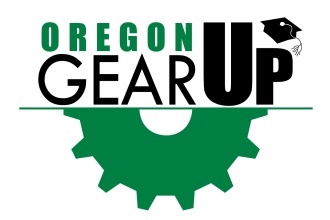 Oregon GEAR UP Student Leadership EventAugust 7-10, 2018  University of Oregon  Eugene, ORApplicationName:School:Address:Telephone number:Email address:What grade are you currently in?Have you attended a GEAR UP Student Leadership Event before?   Yes	NoIs a signed liability waiver included with your application?   Yes       NoWrite a 100 word essay in response to one of the following questions:What barriers might keep you from going to college and how do you plan to overcome them?What is your plan for going to college? What leadership skills you would like to develop and how do you see yourself applying those skills at school? Why should you be selected to attend the GEAR UP Student Leadership Event?